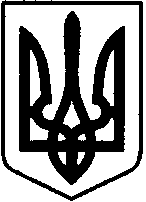 УКРАЇНАСАРНЕНСЬКА РАЙОННА ДЕРЖАВНА АДМІНІСТРАЦІЯРІВНЕНСЬКОЇ ОБЛАСТІ ВІДДІЛ ОСВІТИ, МОЛОДІ ТА СПОРТУ  вул. Демократична, 17,  м. Сарни, 34502,  тел/факс (03655) 2-17-97. E-mail: znz2007@ukr.net Код ЄДРПОУ 02145748Відділ освіти, молоді та спорту Сарненської райдержадміністрації доводить до відома лист Директорату дошкільної та шкільної освіти Міністерства освіти і науки України «Про проведення Всеукраїнського уроку про гуманне та відповідальне ставлення до тварин».Додаток: на 2 аркушах.Начальник відділу освіти, молоді та спорту                                                                           Світлана КОРКОШ Оксана Ткач 2-17-78 27.09.2019 № 01-20-1681Керівникам закладів загальної середньої освіти